附件：污水厂运营管理培训班报名表报名回执请发送至jlaepci@163.com联系电话：协会秘书处邱颖/18043676861姓名性别出生年月（电子小二寸照片）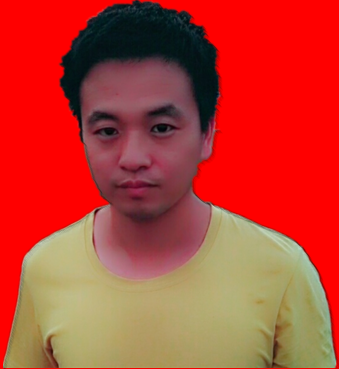 文化程度民族政治面貌（电子小二寸照片）报名方式省份城    市（电子小二寸照片）    参加工作时间工作年限（电子小二寸照片）工作单位岗    位（电子小二寸照片）单位地址联系电话（电子小二寸照片）公司主营业务身份证号码环保设施基本情况（处理废水水量、采用工艺、运营难题描述等）（处理废水水量、采用工艺、运营难题描述等）（处理废水水量、采用工艺、运营难题描述等）微信号码发票开票信息 发票类别: 增值税电子普通发票公司名称：纳税人识别号:开户行：邮箱地址（接收电子发票）：发票内容：培训类地址、电话：账号： 备注报名渠道：